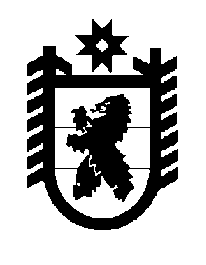 Российская Федерация Республика Карелия    ПРАВИТЕЛЬСТВО РЕСПУБЛИКИ КАРЕЛИЯПОСТАНОВЛЕНИЕот  26 июля 2017 года № 257-Пг. Петрозаводск О порядке учета мнения органов местного самоуправления 
муниципальных образований в Республике Карелия 
при подготовке  перечня участков недр местного значенияВ соответствии с частью 2 статьи 11 Закона Республики Карелия 
от 26 октября 2007 года № 1122-ЗРК «О некоторых вопросах недропользования на территории Республики Карелия» Правительство Республики Карелия п о с т а н о в л я е т:Утвердить прилагаемый Порядок учета мнения органов местного самоуправления муниципальных образований в Республике Карелия при подготовке перечня участков недр местного значения.Временно исполняющий обязанности
Главы Республики Карелия                                                       А.О. ПарфенчиковУтвержденпостановлением ПравительстваРеспублики Карелия от 26 июля 2017 года № 257-ППорядок учета мнения органов местного самоуправления муниципальных образований в Республике Карелия при подготовке перечня участков недр местного значения1. В целях учета мнения органов местного самоуправления муниципальных образований в Республике Карелия, осуществляющих полномочия, установленные статьей 5 Закона Российской Федерации 
от 21 февраля 1992 года № 2395-I «О недрах», орган исполнительной власти Республики Карелия, уполномоченный в сфере регулирования отношений недропользования (далее – уполномоченный орган), направляет проект перечня участков местного значения, подготовленный им в отношении участков недр, содержащих общераспространенные полезные ископаемые (далее – проект перечня), в органы местного самоуправления муниципальных образований в Республике Карелия, в границах которых размещаются участки недр местного значения, включенные в проект перечня. 2. Органы местного самоуправления муниципальных образований в Республике Карелия вправе направить свои предложения по проекту перечня в уполномоченный орган в течение 60 дней с момента его получения.3. Поступившие от органов местного самоуправления муниципальных образований в Республике Карелия предложения по проекту перечня подлежат регистрации в день их поступления в уполномоченный орган.4. В случае если по истечении срока, установленного пунктом 2 настоящего Порядка, органы местного самоуправления муниципальных образований в Республике Карелия не представили в уполномоченный орган предложения по проекту перечня, считается, что данные предложения отсутствуют.5. Поступившие от органов местного самоуправления муниципальных образований в Республике Карелия предложения по проекту перечня учитываются уполномоченным органом при формировании, а также при согласовании проекта перечня в установленном порядке._____________